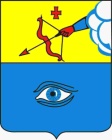 ПОСТАНОВЛЕНИЕ_______________________                                                           № _________________ г. ГлазовО внесении изменений в состав комиссии по делам несовершеннолетних и защите их прав при Администрации города Глазова, утвержденный Постановлением Администрации города Глазова от 09.03.2021 № 21/3«О создании комиссии по делам несовершеннолетних и защите их правпри Администрации города Глазова» (в ред. от 20.05.2021 № 21/12)В связи с кадровыми изменениями, руководствуясь Постановлением Правительства Удмуртской Республики от 23.12.2020 № 623 «Об утверждении Положения о муниципальных комиссиях по делам несовершеннолетних и защите их прав в Удмуртской Республике», Уставом муниципального образования «Город Глазов»,П О С Т А Н О В Л Я Ю:Внести в состав комиссии по делам несовершеннолетних и защите их прав при Администрации города Глазова, утвержденный Постановлением Администрации города Глазова от 09.03.2021 № 21/3 «О создании комиссии по делам несовершеннолетних и защите их прав при Администрации города Глазова» (в ред. от 20.05.2021 № 21/12) следующие изменения:в пункте 2 слова «командир ГОО «Добровольная народная дружина «Оперотряд отряд содействия полиции города Глазова» заменить словами «командир общественного объединения правоохранительной направленности «Добровольная народная дружина «Оперативный отряд содействия полиции города Глазова»; в пункте 7 слово «Иванова» заменить словом «Никитина».Настоящее постановление подлежит официальному опубликованию.Контроль за исполнением настоящего постановления возложить на заместителя Главы Администрации города Глазова по социальной политике О.В.Станкевич.Рассылка:Исп.: Симанова Екатерина Валентиновна , 1 Симанова Е.В.Разработчик проекта постановления: Сектор по делам несовершеннолетнихАдминистрация муниципального образования «Город Глазов» (Администрация города Глазова) «Глазкар» муниципал кылдытэтлэн Администрациез(Глазкарлэн Администрациез)Глава города ГлазоваС.Н. КоноваловУправление организационной  и кадровой работыОригиналСектор по делам несовершеннолетнихКопия